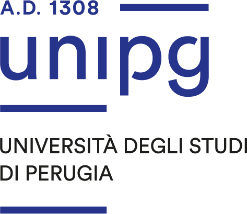 MODELLO PER LA PRE-IMMATRICOLAZIONE IN SOPRANNUMEROAI CORSI DI FORMAZIONE PER IL CONSEGUIMENTO DELLA SPECIALIZZAZIONE PER LE ATTIVITÀ DI SOSTEGNO AGLI ALUNNI CON DISABILITA’IX CICLOA.A. 2023/2024__l__ sottoscritt__ ______________________________ ___________________________________________Cognome 					Nome nat__ a ________________________________________ Prov. _______ il _____________________________codice fiscale l__l__l__l__l__l__l__l__l__l__l__l__l__l__l__l__l residente a _____________________________Prov. __________ c.a.p. ______________ in via _________________________________________n._______posta elettronica____________________________________Tel./cellulare_____________________________CHIEDELa pre-immatricolazione in sovrannumero, al Percorso di formazione per il conseguimento della specializzazione per le attività di sostegno didattico agli alunni con disabilità - IX ciclo, A.A. 2023/2024, per la scuola:☐	Infanzia☐	Primaria☐	Secondaria di I grado ☐	Secondaria di II gradoA tal fine, consapevole delle sanzioni anche penali previste in caso di dichiarazioni non veritiere, di formazione o uso di atti falsi dagli artt. 75 e 76 del D.P.R. 445 del 28 dicembre 2000, dichiara sotto la propria responsabilità: A)	di essere risultato vincitore nella selezione di precedenti corsi di specializzazione e, precisamente, nel ______ ciclo, A.A. ______/_______ presso l’Università degli Studi di ______________________________ per la scuola _________________________________ e di non essersi iscritto (art. 4, comma 4, lettera a. del D.M. n. 92 dell’8/2/2019);B)	di essere risultato inserito nella graduatoria di merito ma non in posizione utile nella selezione di precedenti corsi di specializzazione e, precisamente nel ____ ciclo, A.A. ______/_______ presso l’Università degli Studi di _____________________________ per la scuola ____________________________________________, posizione in graduatoria _______________ (art. 4, comma 4, lettera c. del D.M. n. 92 dell’8/2/2019).C)	di essere risultato vincitore di più procedure e, precisamente, nel _____ ciclo, A.A. ________/_________ presso l’Università degli Studi di ________________________________________________________ per la scuola ______________________________________________________________________ e la scuola _____________________________________________________________ e di aver esercitato la relativa opzione (art. 4, comma 4, lettera b. del D.M. n. 92 dell’8/2/2019);D)	di aver sospeso la frequenza del percorso di specializzazione per le attività di sostegno attivato nell’A.A._____/______, ____ciclo, presso l’Università degli Studi di________________________ per la scuola_________________________________ (art. 4, comma 4, lettera a. del D.M. n. 92 dell’8/2/2019);(N.B. Coloro che hanno conseguito l’idoneità in procedure selettive svoltesi PRESSO UN ALTRO ATENEO o che si sono iscritti ed hanno poi sospeso la carriera presso ALTRA UNIVERSITÀ dovranno allegare altresì il NULLA OSTA rilasciato da quest’ultima).Luogo e data __________________________        Firma ______________________________________